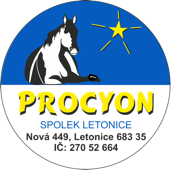 Souhlas člena se zpracováním osobních údajůV souladu se zákonem č. 101/2000 Sb., o ochraně osobních údajů, ve znění pozdějších předpisů a nařízením (EU) 2016/679 ze dne 27. 4. 2016, o ochraně fyzických osob v souvislosti se zpracováním osobních údajů a o volném pohybu těchto údajů (obecné nařízení o ochraně osobních údajů – „GDPR“) beru na vědomí a souhlasím se shromažďováním, uchováním a zpracováváním mých osobních údajů poskytnutých správci:Název spolku: PROCYON, z.s..                                              IČO: 270522664Sídlo: Nová 449, 683 35 Letonice                                Zastoupený:  Ing. Jiří Pospíšil- předseda 
Zpracovány budou moje následující údaje člena:Jméno a příjmení: ………………………………………………………………………………………………………………….Místo trvalého bydliště: …………………………………………………………………………………………………………Kontaktní údaje (e-mail, telefon): …………………………………………………………………………………………Účely zpracování:a) pro evidenci členů (viz agendový list „Evidence členů“) b) pro informační účely:propagační a informační materiály spolku (např. články na webu, ve zpravodaji) obsahujících osobní údaje členů v rozsahu jméno a příjmení				souhlasím × nesouhlasímfotografie mé osoby ve skupině s jinými osobami z akcí bez připojení dalších osobních údajů (např. pro zveřejnění na webu spolku, Facebooku, propagačních materiálech)souhlasím × nesouhlasímzasílání informací o pořádaných akcích, službách a dalších výstupech aktivit spolku s využitím kontaktních údajů (e-mail, telefon)souhlasím × nesouhlasímTento souhlas uděluji na dobu mého členství ve spolku.Prohlašuji, že jsem byl informován o právech (např. uveřejněných  na webu www.procyonletonice.cz).  
V  Letonicích 		                                                     dne Podpis: